Thượng viện Nhân viên Đại họcTháng Mười 18, 2022 |   3:30 chiều - 5:00 chiều |  233  Trung tâm sinh viên RhatiganKhán giả: Jason Bosch, Erin Shields, Marissa Kouns, Kendra Nguyễn, Ali Levine, Anne Marie Brown, Carrie Henderson, Carrie Wyatt, Cheryl Miller, JaNeshia Wilson, Jessica Pierpoint, Lisa Clancy, Matt Houston, Sara Rue, Teresa MooreKhông tham dự: Denise Gimlin, Amy Belden, Kennedy Rogers, Johny Buchanan-Spacek, Pamela O'Neal, Randy Sessions, William Fulls, Amy McClintock, Gabriel Fonseca, Jennifer Nicholson, Jeswin Chankaramangalam, Katie Austin, Naquela Pack, Rachel Tuck, Stacy Salters, Vicki ForbesKhách mời: Janine Andrews, Lana Anthis, Mikayla Irish, Kevin SaalGọi để đặt hàngQuy trình phê duyệt biên bản – Điện tửBáo cáo / Cập nhật của Ủy ban - Đã gửi trước
Hoạt động kinh doanh mớiKevin Saal, Giám đốc thể thao - xem bản phân phát và bản trình chiếuBắt đầu tại WSU Tháng Bảy 5, 2022. Làm việc tại Higher Ed trong 23 năm ở Kansas, Missouri và Kentucky.  Từ Manhattan, KS. Bố là giáo sư và mẹ là cố vấn học tập. Hai con trai đang học đại học. Một tại Murray State ở KY, người kia chuyển đến đây để SP23 tham gia chương trình WSU Tech Culinary . Bản thân là một vận động viên sinh viên (bơi lội). Hiện đang làm việc trên bằng tiến sĩ của mình. Đã vượt qua các Giá trị cốt lõi của điền kinh và các ưu tiên để hỗ trợ các vận động viên sinh viên 250+ và yêu cầu nhân viên thể thao chịu trách nhiệm. Tin chắc rằng thể thao là một phần mở rộng thực sự của trải nghiệm giáo dục. Vận động viên là sinh viên đầu tiên. Khoảng 50% là FGEN và khoảng 15% đủ điều kiện nhận Pell Grant. Làm việc để sắp xếp các nguồn lực phù hợp với kỳ vọng: nếu chúng ta muốn giành chức vô địch (trong top 3rd), các nguồn lực để đạt được điều đó phải ở đó. Đã tương tác với những người có vé mùa và học sinh thông qua các buổi lắng nghe. Làm việc rất nhiều về văn hóa (The Shocker Way). Tăng cường và tổ chức lại các hoạt động (quầy bán vé, tiếp thị, v.v.)Lấy lại danh sách các nhà tài trợ và người giữ vé mùa do tiêu hao xảy ra sau các sự kiện gần đây. Cố gắng trở nên quan hệ hơn nhiều. Mục tiêu chiến lược –  Kế hoạch 5 nămCó một tầm nhìn mạnh mẽ với các mục tiêu tích cực liên quan đến học tập, giải vô địch và sự tham gia của cộng đồng.  Sự kiệnShocker Madness - ngày 27 tháng XNUMXBB nữ so với MSS - ngày 1 tháng 6 @ XNUMX giờ chiềuBB nam vs Newman Tháng Mười Một 2 @ 7pmHỏi &ĐápCâu trả lời của bạn là gì khi mọi người hỏi bạn về tương lai của bóng đá? Đã có hai nghiên cứu khả thi trong 20 năm qua và dữ liệu cho thấy chúng tôi không có đủ nguồn lực, ngay cả khi cải tiến Cessna, để hỗ trợ chương trình bóng đá D1.  Anh ấy không thể nói không bao giờ, nhưng ngay bây giờ nó không có trong thẻ. Thử thách lớn nhất của bạn cho đến nay là gì?  Thảo luận và tìm hiểu với các bên liên quan nơi chúng tôi phù hợp với AAC. Chúng tôi đã ghi dấu ấn và biết mình là ai trong bối cảnh của MVC, và bây giờ chúng tôi có rất nhiều cơ hội để phát triển và tìm hiểu thêm về bản thân trong hội nghị mới này.  Bạn nghĩ NIL đã thay đổi hoàn cảnh cho các vận động viên sinh viên sắp tới như thế nào? Đã tạo ra sự khác biệt rất lớn cho những sinh viên đang gặp khó khăn trong việc vào đại học vì chi phí sinh hoạt cao ngoài giờ hoạt động bình thường, chi phí đi lại và chi phí đi học. Quỹ NIL cho phép các vận động viên đặc biệt có nhận dạng tên / khuôn mặt kiếm thêm tiền để lấp đầy những khoảng trống chi phí đó. Các quỹ NIL không có thuế được đưa ra trước thời hạn, vì vậy họ cũng giáo dục sinh viên của mình về trách nhiệm tài chính để họ có tiền dành riêng để trả thuế cho thu nhập mỗi năm. Trải nghiệm của người hâm mộ và sản xuất trò chơi đang được cải thiện.  Suy nghĩ về cách giải trí trước, trong và sau trò chơi (đố vui, âm nhạc, chương trình ánh sáng). Họ cũng đang xem xét trải nghiệm "đường lái xe đến đường lái xe" bao gồm bán vé, đỗ xe, nhượng quyền, giao thông, v.v. Carrie Wyatt, thượng nghị sĩ At-Large mới - sẽ phục vụ đến năm 2024. Làm việc tại CSD từ năm 2009. Dự trữ Thử thách tủ khóa hỗ trợ gây sốc - Cảnh sát đại học đang nhặt đồ đạc; tìm kiếm sự ủng hộ của Nhân viên dựa trên những con số từ Teresa Moore. Brush Up Shocker Neighborhood - Ngày 2 thángXNUMX 2 - Dọn dẹp các nỗ lực nhặt rác, che graffiti và dọn sạch cành cây. Đăng ký trực tuyến có sẵn cho các tình nguyện viên. Ủy ban Cố vấn Ngân sách - Các cuộc họp sẽ bắt đầu vào cuối học kỳ này. Bất cứ ai muốn quan sát các cuộc họp nên liên hệ với Denise để được mời. Về mặt kỹ thuật, họ mở cửa cho toàn bộ trường đại học.Nhóm ứng phó sự cố thiên vị (BIRG) - Thượng viện đã được Tiến sĩ Aaron Austin yêu cầu có một đại diện thượng viện nhân viên trong nhóm. Sẽ được giao nhiệm vụ xem xét tất cả các sự cố được báo cáo. Sẽ cung cấp hỗ trợ và nguồn lực cho các bên có thể bị ảnh hưởng bởi các sự cố thiên vị. Họ không được giao nhiệm vụ điều tra hoặc ban hành các biện pháp trừng phạt. Wichita.edu/BIRG quan tâm? Gửi email cho Denise! Ý tưởng Dịch vụ Đi xe Sự kiện  - ý tưởng được đưa ra rằng WSU xem xét phối hợp với các văn phòng trong khuôn viên trường có xe golf để tạo cơ hội đi xe cho những người có khả năng di chuyển hạn chế hoặc lịch trình chặt chẽ để nhiều người hơn có thể tham gia vào các sự kiện ở ngoại ô khuôn viên đang phát triển của chúng tôi.  Văn phòng Dịch vụ Người khuyết tật cung cấp dịch vụ đi xe được tài trợ bởi phí sinh viên và không thể được cung cấp cho giảng viên / nhân viên, vì vậy chúng tôi có cần một lựa chọn thay thế cho những người không phải là sinh viên không.  Quan tâm đến việc tham gia ủy ban đó? Liên hệ Denise! Đồng Chủ tịch được thêm vào Ủy ban Giải thưởng và Công nhận - Cảm ơn Teresa Moore đã tham gia để đồng chủ trì ủy ban này! 
Doanh nghiệp cũ / Lời nhắcViệc phát hành dữ liệu Khảo sát của Viện Docking bị trì hoãn cho đến ngày 1 tháng XNUMX - Đã được nhận nhưng trường đại học đang trì hoãn việc phát hành để họ có thể xem xét thêm và hệ thống hóa các chủ đề bình luận định tính. Nhiều khả năng sẽ có đánh giá và thảo luận trong cuộc họp Thượng viện trong tương lai. Chuyến tham quan Woolsey Hall - Ngày 28 tháng XNUMX - Liên kết RSVP trong TeamsMicrosoft Teams dành cho doanh nghiệp tại Thượng viện Cập nhật ủy ban  - provided trướcỦy ban Thượng việnGiải thưởng và ghi nhận Chào mừng bạn đến với Teresa Moore với tư cách là đồng chủ tịch! Bắt đầu quá trình họp (email / thu phóng) để xem qua biểu mẫu đề cử, trang web và thực hiện các chỉnh sửa tờ rơi trước khi nó bị đẩy ra vào tháng XNUMX.
Truyền thông và trang webKhông có cập nhật tại thời điểm này
Cuộc bầu cửKhông có cập nhật tại thời điểm này
Đánh giá chính sáchKhông có cập nhật tại thời điểm này
Phát triển chuyên môn và dịch vụCó bản cập nhật Shocker Support LockerBrush Up Shocker Neighborhood - xem tờ rơi đính kèmNgày 22 tháng 2022 năm 9 - XNUMX giờ sáng
Dọc theo Grove từ9 đến 21st và  một phần của Hillside - liên quan đến các hiệp hội khu phố, cộng đồng, bạn bè, doanh nghiệp, Đại học Bang Wichita và các  nhà cung cấp. Tất cả sẽ giúp túi cắt tỉa từ cây, cắt cỏ mọc um tùm trên lô, nhặt rác và vẽ lên graffiti.  Tình nguyện viên đăng ký sẽ ở 9th & Grove (Urban League) và tại 21 st và Grove (Bridges). Sự hợp tác giữa Văn phòng Tham gia Tiểu bang Wichita, Wichita Quận 1 - Trung tâm Tài nguyên Atwater, Ban Dịch vụ Cộng đồng Đại học Bang Wichita, Hiệp hội Vùng lân cận, WPD, SNC và Thành phố WichitaSẽ có một buổi dã ngoại BBQ sau đó!Đăng ký trực tuyến để tình nguyện!
Cập nhật cuộc họp kinh doanh trong khuôn viên trường / trường đại học - prđược phát hành trướcAOC (Hội đồng Hoạt động Học thuật)Không có cập nhật tại thời điểm này
Ủy ban tư vấn ngân sáchThông tin liên lạc đầu tiên từ David Miller yêu cầu cập nhật những người sẽ đại diện cho Thượng viện Nhân viên; một số thành viên nhóm Exec đã tình nguyện - nếu các thượng nghị sĩ khác muốn được đưa vào làm đại diện thường xuyên, vui lòng cho tôi biết. Các cuộc họp mở cửa cho tất cả mọi người, nhưng chỉ những người trong danh sách của David mới nhận được lời mời họp. Các cuộc họp sẽ tiếp tục vào cuối học kỳ này.
Cuộc họp Nhân sự (Chung với Đại diện Thượng viện Khoa)Đã thảo luận về quy trình cho các chỗ ở của ADA để tất cả mọi người có thể hiểu quy trình.Nhắc lại sự quan tâm đến việc làm việc với Thượng viện để xác định các mục tiêu và cải tiến dựa trên kết quả của Khảo sát mức độ hài lòng của Docking (kết quả sẽ được công bố vào ngày 1 tháng XNUMX)
Tóm tắt KBORKhông có cập nhật tại thời điểm này - các cuộc họp KBOR tiếp theo sẽ diễn ra tại WSU từ ngày 19 đến ngày 20 tháng XNUMX. Cả chủ tịch Thượng viện và Thượng viện Khoa đều được mời dùng bữa tối với KBOR vào ngày 19.Cập nhật lập phápKhông có cập nhật tại thời điểm này
Tổng thống một chọi một Cuộc họp ngắn gọn;  Tổng thống Muma cũng đang chờ báo cáo Docking được công bố và Thượng viện sử dụng dữ liệu để đưa ra các khuyến nghị về cải tiến / thay đổi nhằm giải quyết bất kỳ vấn đề nào được nêu bật trong cuộc khảo sát.Hội đồng quản trị RSCĐó là một cuộc họp rất ngắn đối với Hội đồng quản trị RSC. Chúng tôi đã nhận được thông tin cập nhật về các dịch vụ ăn uống với Breakfast and Co, và cập nhật về robot giao bữa ăn ban đầu dự kiến sẽ hoạt động vào tháng XNUMX.  Làm việc thông qua một số vấn đề với luật Kansas về robot nên không chắc chắn khi nào chúng có thể được thực hiện trong khuôn viên trường.  Hội đồng quản trị đã xem xét cuộc kiểm toán cuối năm của các kiểm toán viên của RSC và phê duyệt một số chi phí vốn. Hội đồng quản trị không họp lại cho đến tháng XNUMX.
Kháng nghị giao thông và đỗ xeWSU đang nhận được thiết bị LIDAR (phát hiện ánh sáng và phạm vi) để giúp phát hiện tốc độ trong khuôn viên trường. Đây sẽ là thiết bị mới cho các sĩ quan WSU, và hy vọng các thành viên của Ủy ban Kháng cáo Bãi đậu xe, sẽ tham dự khóa đào tạo giảng viên vào thứ Tư ngày 10/26.  Thông tin thêm để theo dõi sớm.
Hội đồng Chủ tịch UPS/USS (KBOR)Không có cập nhật tại thời điểm này; không có cuộc họp nào kể từ tháng XNUMX
Phó Chủ tịch Tài chính & Hành chính One-on-One Không có bản cập nhật - đã không đáp ứng trong tháng nàyNhư có thể phát sinh - Không có!Các cuộc họp / sự kiện sắp tớiSự kiện Brush Up Shocker Neighborhood - ngày 22 tháng 9lúc XNUMX giờ sángHội đồng Quản trị Kansas sẽ đến thăm khuôn viên WSU từ ngày 19 đến ngày 20 tháng XNUMX. Công nhận dịch vụ nhân viên (5-20 tuổi) - 26 tháng XNUMXCông nhận dịch vụ nhân viên - (25+), Bender of Twigs, Retirees - 27 tháng XNUMXChuyến tham quan Thượng viện của Woolsey Hall - ngày 28 tháng 1, 30:XNUMX chiều bắt đầu Cuộc họp Thượng viện tiếp theo - ngày 15 tháng XNUMX, các diễn giả khách mời Marche Fleming-Randle và Ashlie Jack sẽ trình bày kết quả từ cuộc khảo sát Hanover.Kiểm tra Lịch sự kiện cho các  sự kiện sắp tới trong khuôn viên trường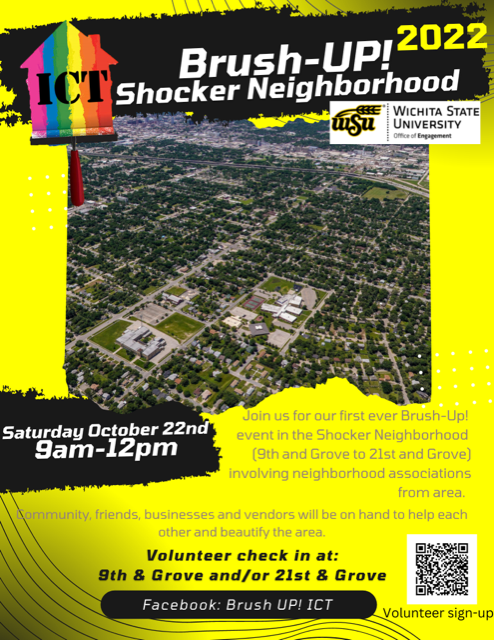 